T: Informacje o podróży pociągiem.Gdy wybramy się na wycieczkę pociągiem do Krakowa, Warszawy czy innego miasta w naszym kraju musimy udać się na Dworzec Kolejowy.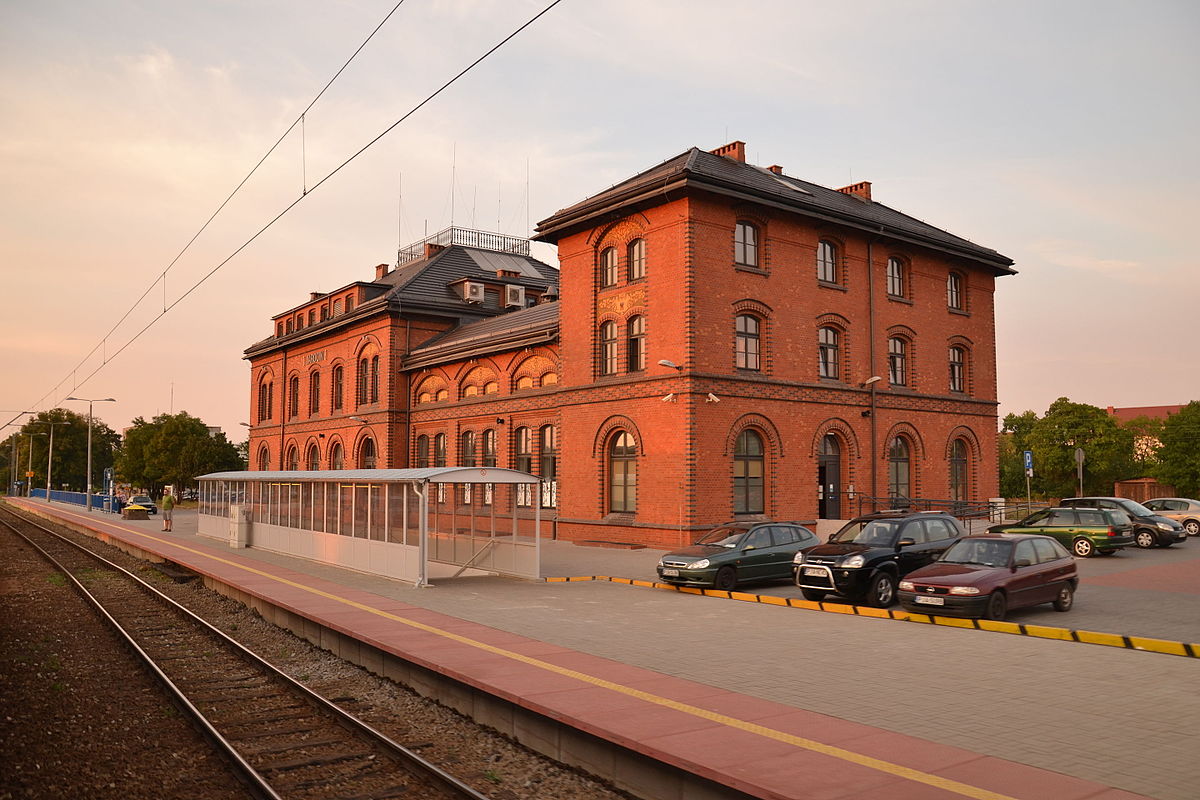 Na dworcu w kasie biletowej  otrzymamy informacje kiedy i z jakiego peronu odjeżdża pociąg do wybranego przez nas miasta.                             Tutaj także kupimy bilety, które będą nam potrzebne w czasie podróży.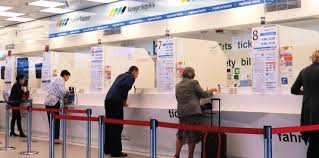 Przygotowując się do podróży na wycieczkę musimy zabrać ze sobą potrzebne rzeczy.Dokumenty.Bilet.Prowiant.Walizkę z ubraniami i kosmetykami.Pieniądze.Pokaż przedmioty, które będą Ci potrzebne, by podróżować.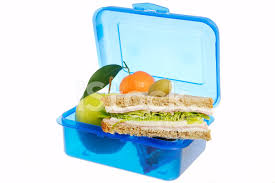 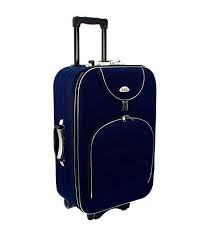 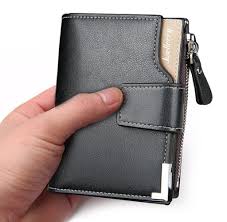 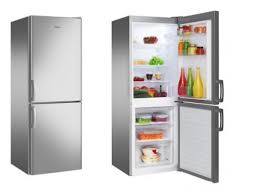 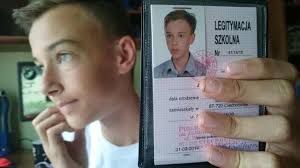 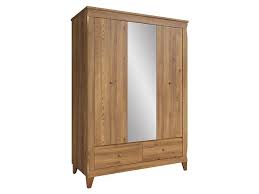 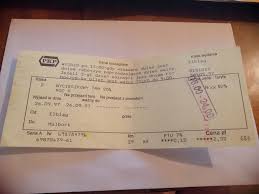 Pokaż, w którym miejscu zdobędziesz informację o podróży pociągiem?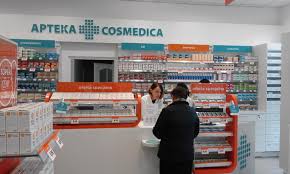 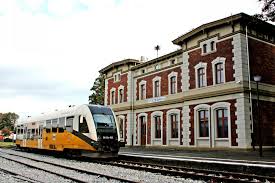 Dziękuję.